Instructions for writing of the abstracts.Greetings dear participant. Here you will find the instructions to this year’s conference. Like every year, there will be a specific topic on which we will focus on. This time we are focusing on recognizing an issue and explaining how to solve it, using your research. This is why the abstract structure is slightly different than usual. The abstract should consist of two parts; a description of the problem in the first part and an explanation of the solution in the second part. While writing, please be mindful that participants, although certainly scientifically literate, might not be familiar with your specific field of research.General informationThe length of the entire abstract with the title, affiliations, figures/tables, references, and acknowledgments is limited to one page or 300 words (main body), whichever limit you reach first.Figures/tables, references, and acknowledgments are optional.Figures and tables should be referenced in text.Graphical abstract is encouraged, in a form of a graphic material that represents the work but should be put in front of the text and labelled as a figure. Such graphic is not necessary.No indent at the beginning of paragraph (indentation: Left: 0, Right: 0).The abstract should be clearly divided into two parts describing a problem and solution clearly!You can also submit an informative (review) abstract detailing the plan and hypothesis of your work.Be mindful that the audience will be from a vast variety of field of science. Try to present enough general information so your friends that are not just from within your group will follow, but that still conveys the scientific contribution that your work has. It is a tight balance between the two not to be trivial but also not too specific.Font: Franklin Gothic Book 11 pt, justified on both sides. Spacing: Before: 0, After: 0, Line spacing: Multiple at 1.3 pt. Use the spacings between subtitles as shown.IEEE style of referencing should be used. References in the text should be numbered consecutively with the numbers at the end of this sentence like this [1].Abstracts should represent the original work of the research work you are doing.The presenting author is required to ensure that all co-authors are aware of the content of the abstract before submission.Abstracts should be carefully compiled and thoroughly checked, in particular with regard to the list of authors, before submission in order to avoid last-minute changes.Abstracts accepted for presentation will be published on the Conference website prior to the Conference and will be included in the Book of abstract.Submission details:You need to submit the abstract by 24th of March 2023.Submission will be done online using the Oxford Abstract platform.On the conference website the template for the presentation can also be accessed.After the submission, the abstracts are sent to the selected reviewers (from the research area), who correct and evaluate the contribution.All contributions participate in the competition for the best presentation.If you have any questions concerning the preparation of your abstract/poster please contact us via e-mail ipssc@mps.siTitle (Franklin Gothic Book, 14 pt, bold, max 15 words)First Author 1,2*, Another Author2, Another Author3 (Franklin Gothic Book, 10 pt, bold, presenting author underlined)1Affiliation of the author (Department, Organization, City, Country)2And another affiliation3And another affiliation*Corresponding author, e-mail: example@example.com(Franklin Gothic Book, 9 pt, italic)Problem (Franklin Gothic Book 11 pt, bold, justified on both sides)Lorem ipsum dolor sit amet, consectetur adipiscing elit, sed do eiusmod tempor incididunt ut labore et dolore magna aliqua. Luctus venenatis lectus magna fringilla urna porttitor rhoncus dolor purus. Molestie at elementum eu facilisis sed odio. Vitae congue eu consequat ac. Tempus urna et pharetra pharetra massa massa ultricies mi. Ac orci phasellus egestas tellus rutrum tellus. Pharetra massa massa ultricies mi quis hendrerit dolor magna eget. PThe reference for figure should be done like this (Figure 1) and for table like this (Table 1)SolutionLorem ipsum dolor sit amet, consectetur adipiscing elit, sed do eiusmod tempor incididunt ut labore et dolore magna aliqua. Luctus venenatis lectus magna fringilla urna porttitor rhoncus dolor purus. Molestie at elementum eu facilisis sed odio. Vitae congue eu consequat ac. Tempus urna et pharetra pharetra massa massa ultricies mi. Ac orci phasellus egestas tellus rutrum tellus. Pharetra massa massa ultricies mi quis hendrerit dolor magna eget. Pellentesque elit eget gravida cum sociis. Vestibulum lectus mauris ultrices eros in. 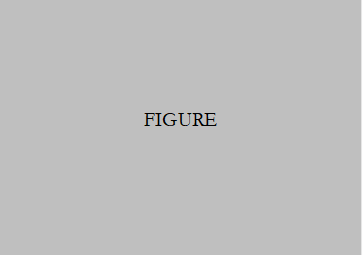 Figure 1. Text (Franklin Gothic Book, 9 pt, centered).Table 1. Text (Franklin Gothic Book 11 pt, justified). References:[1] J. Novak, B. Poljak, Acta Chem. Slov. 2007, 54, 11–15. (Franklin Gothic Book, 11 pt)- style: IEEEAcknowledgments:I would like to thank my parents especially my mother and father. The three of us make quite a duo. ;)Column 1Column 2Column 3Column 4adgjbehkcfil